第2回西原町新春マラソン大会申込用紙家族（親子）、職場の仲間などで参加することにより、コミュニケーションを図り、マイペースでの走運動を通して、健康づくり、体力づくり意識づけることを推進します。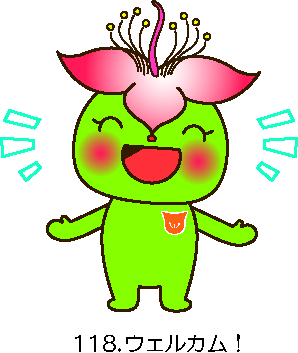 お楽しみ抽選会や軽スポーツ体験会もあります♪◆　開催日時　　 令和2年1月5日（日）　　　　　　　　　 受付 8時45分～9時30分　　　開会式 9時40分　　　　　　　　 ２kmの部：10時スタート 　５kmの部：1０時３０分スタート◆　会　　場　　 西原町民陸上競技場 （スタート、ゴール）◆　種　　目　　 2kmの部、５kmの部（5kmの部は中学生以上）◆　対 象 者　　 西原町在住、在勤又は在学している者◆　参 加 料　　 無料◆　申　　込　　下記申込書に必要事項を記入し、西原町民体育館事務室へ直接持参するFAXでお申込みください。（FAXの場合は、確認のお電話をお願いします。）　　　　　　　○受付期間：令和元年12月2日（月）から令和2年1月5日（日）○受付時間： 9時～17時（12時～13時、祝日及び12月29日～1月4日は除く）※大会当日の参加申込みは会場にて受付けます。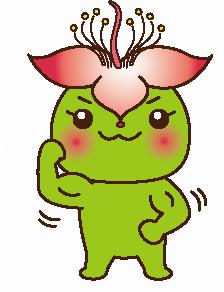 【西原町民体育館事務所　西原町字翁長956番地】　　　　　　　　ＴＥＬ098-945-8095　FAX　098-945-8096◆　注意事項　　 　・運動のできる服装、タオル、飲み物、着替えを準備してください。　・申込みにより保有した個人情報については、本事業以外には利用いたしません。また、事業の様子（画像等）を町の広報誌やホームページ等に掲載する場合がございますのでご了承ください。　・気象状況などにより、中止する場合がございます。　・現在通院中または持病のある方は、かかりつけの医師に相談のうえお申込みください。第2回西原町新春マラソン大会申込書　　　　申込日　 令和　　年　　月　　日　　　　　　　　　　　　　　　　　　　　　　　　　コース氏　　名性別年齢住　　所連　絡　先2ｋｍ5ｋｍ男女西原町2ｋｍ5ｋｍ男女西原町2ｋｍ5ｋｍ男女西原町